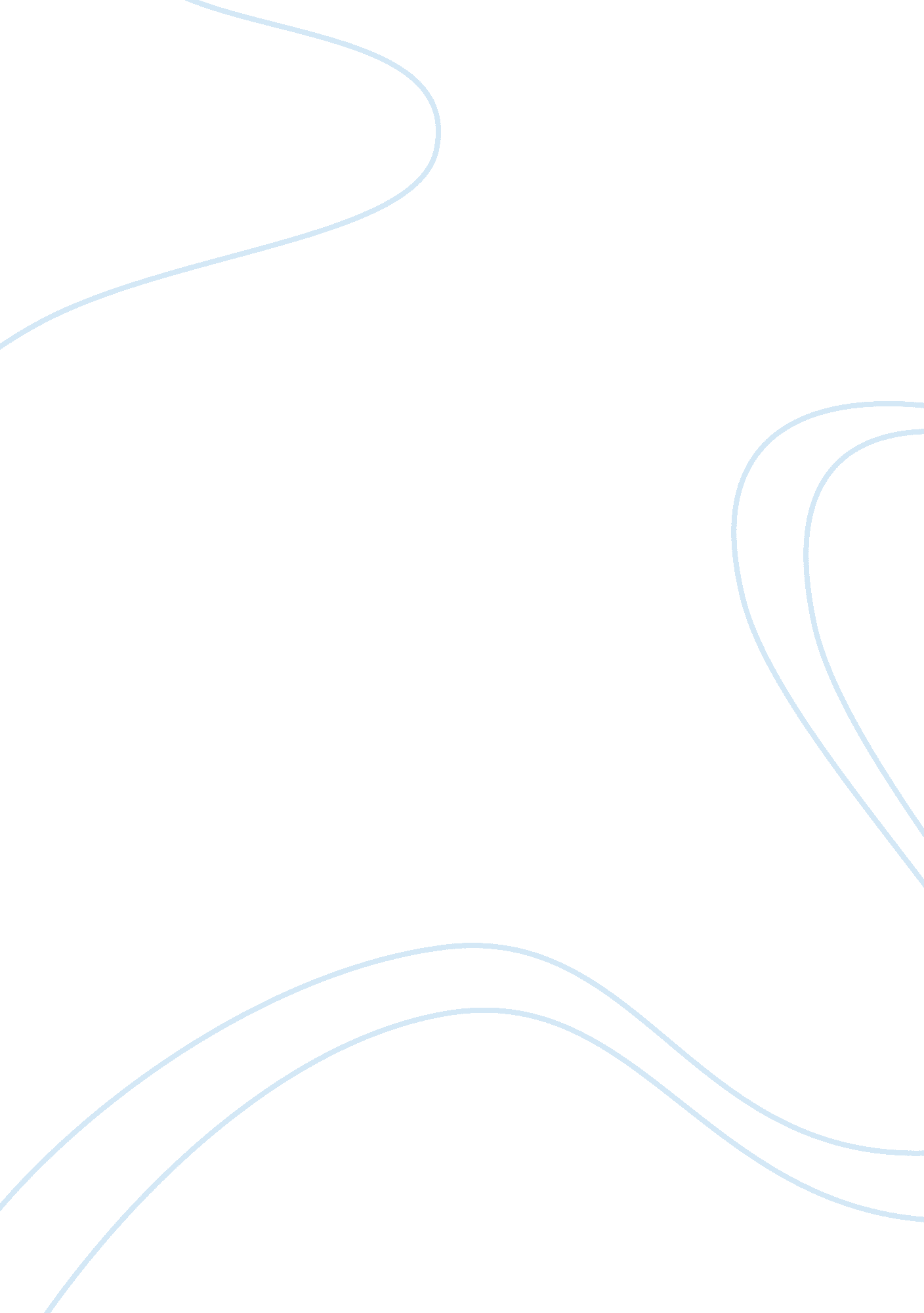 Factors that can affect a student's academic performanceEducation, University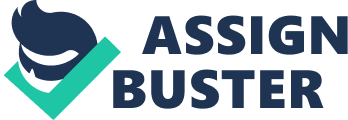 Factors that can affect a student's academic performance by Jamie Valmon May 23, 2011 There are many intelligent children who do not perform well in school, not because they cannot comprehend classroom lessons, but because of external factors that affect their academic success. Lack of sleep means lack of attentionWaking up early for school has recently been acknowledged as a reason why students are not performing to the best of their ability. Sleepy students are less likely to pay attention to their teachers. Across the U. S country, schools on average begin around 7 am. However, the study, led by a Brown University professor, discovered that students perform better later in the day for biological reasons. The article states that specific high schools that started later saw an improvement in their students’ academic achievement simply because they were able to wake up later. According to CDC physical activity can also enhance students performance. The brain is sharpened with physical exercise in the same way muscles are strengthened. They also conducted a study regarding the correlation of academic achievement and physical activity. In recent years, physical education class has either been decreased or eliminated entirely from schools. A little more than half of U. S. high school students, according to the study, reported to participate in physical education at least once a week, while 30 percent of high school students reported to participate daily. http://www. helium. com/items/2161912-factors-that-can-affect-a-students-academic-performance Study Habits, Skills, and Attitudes By: Marcus Crede and Nathan R. Kuncel (2000) Study habit, skill, and attitude inventories and constructs were found to rival standardized tests and previous grades as predictors of academic performance, yielding substantial incremental validity in predicting academic performance. Studies shown that study skill inventories and constructs are largely independent of both high school grades and scores on standardized admissions tests but moderately related to various personality constructs; these results are inconsistent with previous theories. Study motivation and study skills exhibit the strongest relationships with both grade point average and grades in individual classes. Academic speciï¬�c anxiety was found to be an important negative predictor of performance. In addition, signiï¬�cant variation in the validity of speciï¬�c inventories is shown. Study habit and skill measures improve prediction of academic performance more than any other noncognitive individual difference variable examined to date and should be regarded as the third pillar of academic success. http://scottbarrykaufman. com/wp-content/uploads/2012/03/YAN_Project4_article_Sp_2011. pdf Factors that affect student learning by Suzanne Rose (August 19, 2010) Student learning is influenced by many different factors, and each child responds to these factors in their own way. It is important to be knowledgeable of these factors so that you can control them and maximize student learning. A teacher who just stands in front of the class minute after minute and day after day lecturing in a dry tone might end up losing the students’ attention. In addition to the lessons being interesting, they should be geared towards the children. Sometimes they try to “ stuff" so much material into the year that the students end up getting very little of it because they are overwhelmed. Some students may fall behind and have difficulty catching up. The fundamentals like reading need to be taught before you can move on to more advanced principles. Also, an unhealthy focus on testing instead of learning has left many students behind as well. The same goes if they are dealing withlearning disabilities or a condition such as attention deficit disorder. It is important to address all physical and mental concerns in order to keep them in good shape for learning. It is very important to create the right atmosphere for students to learn. The classrooms should be safe and neat, and the teacher should have control of discipline with clear rules and consistent enforcement. By understanding these factors you can increase the learning of the students. http://www. helium. com/items/1927632-factors-that-affect-student-learning Related Lit Study Habits (Eljay) Frank Pogue (2000) did a research project to determine why students fail. What he founds to be true in that study habits survey was that more than 30 years ago still rings true today-students fail because they do not know how to study. The best advice he can give is to develop sound study skills. He said that a student should make sure that he/she has a good study environment, a good desk, a sturdy chair, good light, comfortable room temperature and a quiet atmosphere. That means he/she should eliminate all external and internal distractions. Second, get a good overview of the assignment before starting the work. Know what skills, facts and ideas that are expected to master and the ground that are expected to cover. Start with most difficult subjects first, while the mind is freshest and most receptive. Effective methods of study consisted basically of those fundamental principles which under laid efficiency. Doing one’s work regularly, staying at it until it was done and not getting behind in it should be the general guides for successful study as well as in any field of endeavor. It was assumed that the pupils had ability enough to cope successfully with the academic tasks. The success of the responses to the task depended in great measure to their efforts. As postulated by Credé and Kuncel (2008) in their research at the University of Albany said that Study habit, skill, and attitude inventories and constructs were found to rival standardized tests and previous grades as predictors of academic performance, yielding substantial incremental validity in predicting academic performance. The meta-analysis examined the construct validity and predictive validity of 10 study skill constructs for college students. http://www. termpaperwarehouse. com/essay-on/Related-Lit-Study-Habits-Eljay/94578 Factors that affect student learning In order for students to learn there are several factors that must be considered. Most of these factors are external; they deal with social or cultural values. Also, it may be determined by the school’s environment as well as the teachers and administrators that teach them. Still, another important factor falls upon the student’s ability and willingness to learn. Students come from various backgrounds. Some are poor while others come from affluent household. They may come from strong family structures in which the parents are professionals or are highly educated, while others students may come from a single parent household and/or have parents with limited educational background. Often, the affluent parent will have access to educational resources for his/her child. Also, the parent in from this sector of society will most likely educate his/her child directly or indirectly. It is more likely that these parents will have higher regards for education, set educational goals for the child and/or be models. Also, it is more likely a child with doctors as parents will end up pursuing higher education — and possibly medical school, than the child whose parents’ education stopped at a high school diploma. http://www. helium. com/items/1927988-factors-that-affect-student-learning 